Gruppo di Lavoro Operativo per l’inclusione degli alunni con disabilitàAllegato 2Modello di Convocazione del GLOL. n. 104/92 art. 15 come sostituito dal D.Lgs. n.66/17 art. 9 comma 10, integrato e modificato dal D.Lgs. n.96/19 - Decreto Interministeriale n.182 del 29 dicembre 2020, modificato dal Decreto Interministeriale n.153 del 1° agosto 2023Prot. Ris.:  	Data  OggettoConvocazione GLOAiProf.\dott. __ Dirigente Scolastico o docente formalmente delegato Prof.\dott. __ Docenti di sezione/team/classeSig.\Sig.ra __ Genitori o esercenti la responsabilità genitoriale Sig.\dott. __ Altre figure professionali interne alla scuola (psicopedagogista, docenti referenti per le attività di inclusione, funzioni strumentali, docenti con incarico nel GLI per il supporto alla classe nell’attuazione del PEI)Dott. __ Rappresentante dell’Unità di Valutazione Multidisciplinare (designato dal Direttore sanitario della stessa)Sig.\dott.  __ (Operatore sociosanitario; assistenti per l’autonomia e la comunicazione per la disabilità sensoriale, …)Sig.\dott.  __ (Rappresentante e Operatori/Operatrici dell’Ente Locale)Sig.\dott.  __ (Altre figure professionali esterne alla scuola, Operatore dello Sportello Autismo provinciale)Sig.\dott.  __ (Eventuale esperto indicato dalla famiglia, con valore consultivo e non decisionale; la presenza viene autorizzata dal Dirigente scolastico previa segnalazione della famiglia dell’alunno/a)Sig.\dott.  __ (Altri specialisti e terapisti dell’ASL o Enti Privati accreditati - convenzionati con compiti medico, psico-pedagogici, di orientamento e di assistenza specialistica che operano in modo continuativo) Sig.\dott.  __ (Eventuali collaboratori scolastici che coadiuvano nell’assistenza di base dell’alunno/a) ___ Studente o studentessa (esclusivamente per la scuola secondaria di II grado)Le SS.LL., individuate quali membri del GLO, in favore dell’inclusione scolastica dell’alunno\a ___, sono invitate a partecipare all’incontro che avverrà in data ___ alle ore _00:00 presso/in modalità videoconferenza su piattaforma _ con il seguente ordine del giorno:_______________In caso di impossibilità di partecipazione del Dirigente Scolastico, è delegato a presiedere l’incontro il docente ___.Cordiali saluti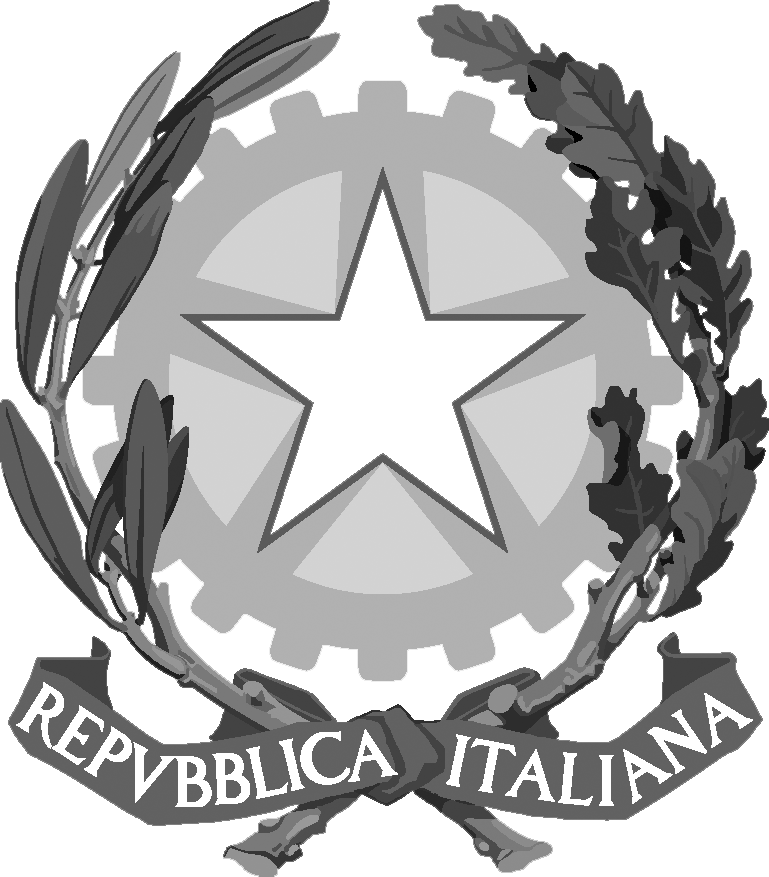 ISTITUTO SUPERIORE “GALILEO GALILEI” CONEGLIANOVia Galilei 16 - 31015 Conegliano (TV)Tel. +39 0438 .61649 - C.F. 91044380268 - C.M. TVIS026004Sito web: http://www.isgalilei.edu.it/ - E-mail: TVIS026004@istruzione.it- PEC: TVIS026004@PEC.ISTRUZIONE.ITicadott.ssa Maria Chiara MassenzIL DIRIGENTE SCOLASTICO